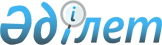 Об утверждении Правил организации и прохождения обучения работников государственной лесной охраны, лесной пожарной станции и руководителей природоохранных и лесных учрежденийСовместный приказ и.о. Министра по чрезвычайным ситуациям Республики Казахстан от 10 ноября 2023 года № 605 и Министра экологии и природных ресурсов Республики Казахстан от 14 ноября 2023 года № 320-П
      В соответствии с пунктом 44) статьи 12 Закона Республики Казахстан "О гражданской защите", в целях обучения работников государственной лесной охраны, лесной пожарной станции и руководителей природоохранных и лесных учреждений навыкам предупреждения, обнаружения и тушения пожаров на территории государственного лесного фонда Республики Казахстан, ПРИКАЗЫВАЕМ:
      1. Утвердить прилагаемые Правила организации и прохождения обучения сотрудников государственной лесной охраны, лесной пожарной станции и руководителей природоохранных и лесных учреждении (далее – Правила).
      2. Акиматам областей, руководителям территориальных инспекций лесного хозяйства и животного мира принять меры, вытекающие из данных Правил по своевременной организации прохождения обучения работников указанной категории.
      3. Исполнение настоящего совместного приказа возложить на Комитет лесного хозяйства и животного мира министерства экологии и природных ресурсов Республики Казахстан (Турганбаев Д.Г.), координацию исполнения закрепить за Комитетом противопожарной службы министерства по чрезвычайным ситуациям Республики Казахстан (Камалов Р.Ф.).
      4. Настоящий совместный приказ вступает в силу со дня подписания его последним из руководителей государственного органа. Правила организации и прохождения обучения сотрудников государственной лесной охраны, лесной пожарной станции и руководителей природоохранных и лесных учреждении 1. Общие положения
      1. Настоящие Правила определяют порядок организации и прохождения обучения работников государственной лесной охраны, лесной пожарной станции и руководителей природоохранных и лесных учреждений навыкам предупреждения, обнаружения и тушения пожаров на территории государственного лесного фонда.
      2. Задачи обучения сотрудников определяются требованиями действующего законодательства Республики Казахстан в соответствии с компетенцией предусмотренной пунктом 44 статьи 12 Закона Республики Казахстан "О гражданской защите" от 11 апреля 2014 года № 188-V для приобретения знания требований пожарной безопасности в лесах, выполнению мероприятий по предупреждению лесных пожаров, обеспечению их своевременного обнаружения и ликвидации, а также получения навыков по ликвидации последствий лесных пожаров.
      3. Организацию за прохождением обучения работников государственной лесной охраны (далее – ГЛО), лесной пожарной станции (далее – ЛПС) и руководителей природоохранных и лесных учреждений осуществляет работодатель.
      Контроль за прохождением обучения работников и руководителей природоохранных и лесных учреждений осуществляют Областные территориальные инспекции лесного хозяйства и животного мира Комитета лесного хозяйства и животного мира Министерства экологии и природных ресурсов (далее – Инспекция).
      4. Вопросы техники безопасности подлежат рассмотрению (отработке) на каждом занятии.
      5. Знание нормативных правовых актов, регламентирующих деятельность в сфере пожаротушения лесных пожаров, включая тактику (способы) тушения лесных пожаров, вопросы обеспечения безопасности участников тушении пожаров, пожарной опасности лесостепных участков, пожарной техники и средств связи (в зависимости от вида деятельности), противопожарного водоснабжения, а также постоянное изучение особенностей охраняемого лесного массива является обязанностью каждого работника и учитывается при проведении проверки его знаний.
      6. Результаты обучения отражаются в протоколах принятия зачетов и сертификате о прохождении обучения. Они являются документами, подтверждающими наличия базовых компетенций работника.
      7. Возмещение затрат, связанных со следованием в организацию образования МЧС и обратно, питанием и проживанием в период обучения обеспечивает направляющая сторона. 2. Порядок организации обучения сотрудников ГЛО и ЛПС
      8. Руководители и сотрудники ГЛО и ЛПС проходят обучение навыкам тушения лесных и степных пожаров. Обучение проводится в Учебных центрах Академии гражданской защиты имени М. Габдуллина Министерства по чрезвычайным ситуациям Республики Казахстан (далее – Учебный центр) согласно Приложения 1.
      9. Ежегодно не позднее 10 ноября работодатель формирует и направляет заявку в Инспекцию согласно Приложению 2, к настоящим правилам.
      10. Инспекция формируют сводные заявки и до 1 декабря направляют в Академию гражданской защиты имени М.Габдуллина МЧС Республики Казахстан (далее – Академия) по прикреплению, согласно Приложения 3.
      11. Академия на основе заявок ежегодно до 10 декабря разрабатывает и утверждает план-график обучения на январь-март месяцы следующего года из расчета 30 слушателей в учебной группе.
      12. Состав привлекаемых лекторов, а также членов экзаменационной комиссии определяется соответствующими приказами Инспекции, в которых утверждаются темы и сроки привлечения для проведения занятий. Указанные приказы направляются в Академию не позднее 10 рабочих дней до начала обучения.
      13. Форма проведения итогового контроля проводится в виде сдачи тестирования, материалы итогового контроля разрабатывает и утверждает Инспекция. 3. Порядок проведения обучения сотрудников ГЛО и ЛПС
      14. Форма обучения - лекционные и практические занятия. Темы определяются Инспекцией выборочно из образовательной программы согласно форме приложения 5 к настоящим Правилам, с учетом категории обучаемых. Лица связанные с организацией и руководством тушения пожара не менее - 36 часов, лица связанные с непосредственным тушением пожара не менее – 26 часов;
      15. Занятия проводятся согласно расписания, утверждаемого Академией на каждую группу.
      16. Проведение лекционных и практических занятий в учебных центрах обеспечивается преподавательским составом учебных центров, а также Инспекцией, путем направления компетентных лекторов, имеющих теоретический и практический опыт в сфере профилактики и борьбы с лестными пожарами согласно приказу, предусмотренному пунктом 12 настоящих правил.
      17. Лекционные занятия проводятся ежедневно с 9:00 часов до 13:20 часов, в течении 80 минут с перерывом 10 мин. Практические занятия проводятся в послеобеденное время с 15:00 часов до 17:50 часов. Допускается вносить изменения в расписание занятий в случаи отсутствия лектора, а также при неблагоприятных для проведения практических занятий погодных условиях.
      18. Работодатель перед отправкой на обучение сотрудников осуществляет проведение инструктажа о правилах поведения в пути следования и в процессе обучения.
      19. Прибывшие сотрудники ГЛО и ЛПС, приказом Академии на период обучения зачисляются в число слушателей.
      20. Слушателям, по прибытию в учебные центры при себе необходимо иметь документы удостоверяющие личность, специальную одежду для практических занятий по сезону и необходимые письменные принадлежности.
      21. По окончании обучения прием тестирования осуществляется экзаменационной комиссией из состава представителей Инспекции согласно пункта 12 настоящих Правил и преподавательского состава учебных центров, результаты сдачи тестирования оформляются протоколом в произвольной форме.
      22. Для оценки результатов тестирования используется балльно-рейтинговая буквенная система оценки учебных достижений согласно приложению 6 к настоящим Правилам.
      23. Результаты тестирования объявляются слушателям по его завершению. При получения неудовлетворительной оценки, слушателям предоставляется возможность пересдачи теста в тот же день. Полученная по результатам пересдачи оценка "неудовлетворительно", является основанием для отчисления слушателя и отказа в выдаче сертификата, а также не позволяет осуществлять деятельность по тушению лесных пожаров.
      24. На основании протокола экзаменационной комиссии, в отношении лиц, прошедших обучение и успешно сдавших тестирование, Академия в течение трех рабочих дней издает приказ об отчислении слушателей в связи с завершением обучения и размещает на своем интернет-ресурсе сертификаты (в электронном формате) по форме, согласно приложению 7 к настоящим Правилам, подтверждающие завершение обучения. Глава 4. Основания отчисления от обучения
      25. Основаниями отчисления являются:
      1) нарушение трудового распорядка и дисциплины;
      2) отсутствие по месту обучения без уважительных причин более одного дня;
      3) по собственному желанию;
      6) сдача экзамена по итогам обучения на оценку "неудовлетворительно";
      7) завершение обучения. Закрепление областей за Учебными центрами Академии гражданской защиты Министерства по чрезвычайным ситуациям Республики Казахстан
      Продолжение таблицы Заявка Руководителю ___________________ областной территориальной инспекции лесного хозяйства и животного мира на обучение сотрудников государственной лесной охраны, лесной пожарной станции и руководителей ______________________________ учреждения на январь-март месяцы 2024 года Заявка на обучение сотрудников государственной лесной охраны, лесной пожарной станции и руководителей природоохранных и лесных учреждении на январь-март месяцы 20___ года
      Продолжение таблицы
      Продолжение таблицы Сведения (данные) о лекторах задействованных в проведении занятий Образовательная программа обучения сотрудников государственной лесной охраны, лесной пожарной станции, природоохранных и лесных учреждении
      Цель: Обучение необходимым профессиональным знаниям, умениям и навыкам для выполнения деятельности, по профилактике, обнаружению и тушению лесных пожаров, а также пожаров на объектах ведомства.
      Форма обучения: с отрывом от работы.
      Режим занятий: 8 часов в день.
      Объем программного материала: 63 часов.
      Примечание: обучение тем занятий определяется Инспекцией с учетом категории обучаемых.
      Тематика, не относящаяся к компетенции государственной противопожарной службы должна доводиться Инспекцией. 1. МЕТОДИЧЕСКИЕ РЕКОМЕНДАЦИИ ПО ИЗУЧЕНИЮ ПРОГРАММЫ
      Программа подготовки сотрудников ГЛО и ЛПС природоохранных и лесных учреждении направлена на повышение уровня знаний и профессиональной компетентности в области тушения лесных пожаров.
      В программе обучения предусмотрены следующие виды занятий: лекции и практические занятия.
      Лекции дают слушателям систематизированные основы знаний по изучаемым вопросам, раскрывают основные наиболее сложные положения.
      Практические занятия проводятся с целью углубления и закрепления знаний по определенным темам лекций и в процессе самостоятельной работы над учебной литературой.
      В ходе обучения осуществляется текущий контроль в форме контрольного опроса на всех видах учебных занятий по выбору преподавателя. Раздел 1. Законодательные и нормативно-правовые акты в сфере охраны лесов от пожаров
      Тема 1. Лесной Кодекс РК (в части охраны лесов). Правила пожарной безопасности в лесах РК (в части касающейся его функций). Кодекс РК "Об административных правонарушениях" (в части статей касающихся его функций). Закон РК "Об особо охраняемых природных территориях". Правила осуществления авиационных работ по охране и защите лесного фонда. Положение о лесной пожарной станции лесовладельца. Термины и определения принятые в лесной пожарной службе.
      Раздел 2: Лесные пожары и особенности их развития
      Тема № 1. Классификация лесных пожаров. Условия возникновения и развития лесных пожаров.
      Лесные пожары и особенности их развития.
      Раздел 3: Противопожарная профилактика ОТИ
      Тема № 1. Общие понятия о пожарной профилактике в лесах. Классификация противопожарных преград. Очистка мест рубок и уборка внелесосечной захламленности. Устройство лесных дорог. Создание защитных противопожарных полос путем управляемого отжига. Устройство пожарных водоемов. Устройство сети пожарно-наблюдательных пунктов, вышек, мачт, систем раннего обнаружения.
      Раздел 4: Организация работы лесопожарной службы
      Тема № 1. Регламентация работы лесопожарных служб. Обязанности личного состава команды на основном пожарном автомобиле по табелю номеров боевого расчета. Ознакомление с экипировкой пожарного. Порядок действий личного состава команды при сборе и выезде по тревоге. Определение места лесного пожара с использованием навигационных приборов и плана лесонасаждений. Приборы объективного контроля, порядок их эксплуатации.
      Раздел 5: Связь и информационное обеспечение
      Тема № 1. Организация системы связи. Виды и средства связи. Принцип работы УКВ радиостанций. Тактико-технические характеристики радиостанций, используемых в лесном хозяйстве.
      Тема № 2. Порядок сбора, обработки, передачи и хранения информации. Виды оперативной информации. Правила радиообмена.
      Раздел 6: Организация тушения лесных пожаров
      Тема № 1. Порядок организации работы штаба пожаротушения. Функциональные обязанности руководителя тушения лесного пожара, членов оперативного штаба пожаротушения и руководителей боевых участков на пожаре.
      Раздел 7: Технология тушения лесных пожаров
      Тема № 1. Разведка пожара и составление первоначального, основного и ситуационного планов тушения пожара. Классификация тактических способов и приемов тушения пожара. Основные технические способы тушения лесных пожаров.
      Основные технические способы тушения лесных пожаров. Захлестывание огня по кромке пожара. Засыпка кромки пожара грунтом. Применение воды. Средства и способы доставки (подачи) огнетушащих жидкостей. Применение смачивателей и пенообразователей. Применение ретардантов (огнетушащих составов авиационного применения). Применение отжига. Основные правила выполнения отжига. Виды отжигов. Применяемое оборудование. Прокладка заградительных и опорных полос минерализованных, смоченных и использование естественных преград.
      Раздел 8: Способы, приемы и особенности тушения отдельных видов пожаров
      Тема № 1. Тушение лесных пожаров (верховые, низовые, пятнистые, торфяные, в горах). Тушение степных пожаров. Дотушивание пожаров и окарауливание пожарищ.
      Способы, приемы и особенности тушения отдельных видов пожаров. Тушение низовых пожаров под пологом леса. Тушение пожаров на лесных непокрытых лесом площадях (на захламленных вырубках, гарях, ветровальниках). Тушение верховых пожаров. Тушение пятнистых пожаров. Тушение почвенных пожаров. Тушение лесных пожаров в горах. Технология тушения степных пожаров.
      Раздел 9: Охрана труда и техника безопасности при тушении лесных пожаров
      Тема № 1. Общие положения охраны труда и техники безопасности. Допуск к тушению лесных пожаров. Порядок обеспечения средствами индивидуальной защиты (СИЗ). Порядок обеспечение спецодеждой и полевым снаряжением. Отдых и ночлег в местах работ по тушению пожара. Обустройство лагеря на период лесного пожара.
      Тема № 2. Требования безопасности при доставке лесных пожарных команд. Техника безопасности при разведке пожара, разработке плана тушения и подготовке личного состава. Меры техники безопасности при тушении кромки. Безопасность работ при тушении отжигом. Безопасность работ при тушении огнетушащими составами и техническими средствами. Организации поисково-спасательных и эвакуационных мероприятий в зоне действия пожара.
      Раздел 10: Организация первой помощи при заболеваниях и травмах на пожарах, эвакуация пострадавших.
      Тема № 1. Организация первой помощи при заболеваниях и травмах на пожарах, эвакуация пострадавших.
      Раздел 11: Машины и оборудование, используемые при тушении лесных пожаров
      Тема № 1. Ручные средства пожаротушения. Моторизованные средства пожаротушения, оборудование и оснастка. Технические средства пожаротушения. Навесное оборудование и агрегаты.
      Лесные огнетушители, мотопомпы, рукава и арматура, воздуходувки, зажигательные аппараты, ручные и подручные средства пожаротушения.
      Тема № 2. Машины и оборудование, используемые при тушении лесных пожаров. Средства и способы доставки (подачи) огнетушащих веществ.
      Технические средства пожаротушения, оборудование и моторизованные инструменты.
      Приложение 1 Раздел 12. Профессиональная подготовка
      Комплекс нормативных упражнения по профессиональной подготовке работников ЛПС и лесных пожарных десантников РГКП "Казавиалесоохрана".
      Подготовка на тренажерах по посадке в вертолет, высадке с вертолета.
      Упражнение 1 – сбор по сигналу "команда (группа) на выезд (вылет)".
      Боевой расчет ЛПС надевает боевую одежду (экипировку), получает средства связи (носимые, переносные), средства индивидуальной защиты и занимает места в пожарной автомашине или МЛПК. Контрольное время: 1 мин – отлично, 1мин 30 сек. – хорошо, 2 мин – удовлетворительно.
      Команда (группа) АПС надевает боевую одежду (экипировку), получает средства связи (носимые, переносные), средства индивидуальной защиты, переносит личное и командное таборное имущество, ручные средства тушения, мотопомпу (в комплекте), воздуходувку, ГИРС на площадку (стоянку) вертолета. 
      Контрольное время: 5 мин. – отлично, 10 мин. – хорошо, 15 мин. – удовлетворительно.
      Упражнение 2 – "Тушение условного пожара.
      Выполняется в составе команды (группы) из 5 работников на обозначенном участке условного пожара площадью10 х10 м. Участок покрывается тонким, рыхлым слоем (толщиной 3-5 см.) сухого горючего материала (сено, солома). На границе участка уложено бревно длинной до 2м, d до 30см. В центре участка устанавливается емкость (ванна) площадью 1м.кв. с горючей смесью в количестве 1 л. Участники работают в противодымных масках (противогазах).
      Команда (группа) создает минерализованную полосу шириной не менее 50 см. используя ручной инвентарь. Протяженность участка минерализованной полосы составляет 20 метров.
      Выполняется прокладка опорной пенной полосы длиной 20 м., шириной 0.6 – 0,7 м. без пропусков и разрывов, с использованием воздуходувки с пеногенерирующей насадкой. 
      Производится распиловка бревна бензопилой на 3 части и уборка его на внешнюю сторону.
      По мере готовности опорной полосы (пенной, минерализованной) выполняется "отжиг" с использованием зажигательного аппарата. Отжиг выполняется с соблюдением установленных правил.
      Тушение условной кромки с использованием РЛО, воздуходувки или ГИРС (ручного моторизованного инструмента) выполняется с целью недопущения распространения горения за опорную полосу.
      Тушение очага интенсивного горения в центре участка осуществляется с применением АЦ (ствол "В") или МЛПК (УПВД).
      Упражнение 3 - "Забор воды МЛПК из открытого водоема".
      Исходная позиция –МЛПК располагается у линии "Старт" в 10 м. от "открытого водоема" (бочка с водой).
      Установка МЛПК на открытый водоем производится расчетом из двух человек - водитель и лесной пожарный (лесной пожарный десантник) по команде: "МЛПК на водоем установить!".
      По этой команде водитель устанавливает МЛПК к водоисточнику в указанное место, включает стояночную тормозную систему, колеса фиксирует противооткатными упорами. Водитель с пожарным достают из укладки всасывающий рукав, мотопомпу и напорный рукав, кладут их на землю к водоисточнику. Пожарный соединяет всасывающий рукав с мотопомпой, опускает его в водоем, заполняет насос водой. Водитель присоединяют напорный рукав к выходному патрубку мотопомпы, разворачивает рукав и опускает его в емкость МЛПК. Пожарный запускает мотопомпу и обеспечивает подачу воды из напорного патрубка. Водитель удерживает рукав до заполнения, подает команду "Стоп насос!".
      Начало - поданная команда. МЛПК установлен у открытого водоема, двигатель работает на малых оборотах. Пожарное оборудование закреплено на своих местах.
      Окончание – время фиксируется в момент подачи воды из рукавной линии в емкость.
      Упражнение 4 - Боевое развертывание МЛПК с подачей воды на локальный очаг горения.
      Исходная позиция – МЛПК располагаются у линий "Старт".
      Производится расчетом из трех человек (водитель и двое пожарных). По команде "Группа! Боевое развертывание с подачей воды на очаг (по мишеням) с прокладкой двух рабочих линий по одному рукаву на два ствола "Б" - Марш!" выполняется:
      Пожарные №1, 2 прокладывают две рабочих линии от напорных патрубков мотопомпы ("Спрут3"). Готовность пожарных к подаче воды – поднятый вверх ствол. Водитель подключает всасывающий рукав помпы к емкости, открывает кран, запускает двигатель мотопомпы, прогревает его, заполняет водой насос, по готовности ствольщиков увеличивает обороты двигателя до средних и удерживает давление до подачи воды из стволов "Б". 
      Начало - поданная команда. МЛПК установлен у линии "Старт", двигатель работает на малых оборотах. Пожарное оборудование закреплено на своих местах.
      Окончание – время фиксируется в момент подачи воды из стволов "Б".
      Упражнение 5 - Боевое развертывание МЛПК в движении по кромке пожара.
      Исходная позиция – МЛПК располагаются у линий "Старт".
      Производится расчетом из четырех человек (водитель и трое пожарных). По команде "Группа! Боевое развертывание с подачей воды по кромке (мишеням) справа (слева) – Марш!" выполняется:
      Пожарный 1 (старший группы) разворачивает напорный шланг с пистолетом от УПВД и занимает переднее пассажирское место. Пожарный 2 открывает кран подачи воды от емкости, запускает УВД и обеспечивает ее работу. Пожарный 3 достает из укладки РЛО, заполняет его водой из расходного крана, занимает позицию в 10 метрах позади МЛПК, контролирует кромку, ликвидирует очаги горения. Водитель по команде старшего группы выполняет движение на низшей передаче вдоль обозначенной кромки на удалении от нее 5 – 10 м. Старший группы выполняет тушение обозначенной кромки протяженностью 20 м. и (или) поражение мишеней.
      Начало - поданная команда. МЛПК установлен у линий "Старт", двигатель работает на малых оборотах. Пожарное оборудование закреплено на своих местах.
      Окончание – горение на кромке ликвидировано (мишени поражены), время фиксируется в момент прекращения горения (поражения мишеней).
      Упражнение 6 – подача воды на высоту ≥ 50 м. двумя последовательно соединенными помпами.
      Исходная позиция – группы и оборудование располагаются у линий "Старт" в 10 метрах от водоисточника.
      Выполняется на уклонах более 20 градусов двумя группами по два человека (моторист и ствольщик). Дистанция подачи воды максимальная. 
      По команде "Подача воды на высоту двумя помпами в перекачку – Марш!" выполняется:
      Моторист первой группы устанавливает мотопомпу на водоисточник, подсоединяет заборный рукав, подсоединяет напорную линию, заполняет насос водой, запускает и прогревает двигатель помпы. Ствольщик первой группы прокладывает рукавную линию на максимальную дистанцию подачи воды и по готовности поднимает руку вверх. Моторист первой группы, получив команду первого ствольщика включает подачу воды в линию постепенно увеличивая мощность. Вторая группа выдвигается до конца первой рукавной линии. Моторист "2" устанавливает мотопомпу и промежуточную емкость, подсоединяет напорную линию "2". Ствольщик второй группы прокладывает рукавную линию на максимальную дистанцию подачи воды и по готовности поднимает руку вверх. Моторист второй группы подсоединяет к мотопомпе всасывающий рукав, погружает его в промежуточную емкость, при подаче воды из первой линии в промежуточную емкость заполняет насос водой, запускает и прогревает двигатель помпы, получив сигнал о готовности ствольщика 2, при заполнении насоса, постепенно увеличивает мощность. При подаче воды на излив, второй ствольщик по радио дает сообщение "Есть подача воды!".
      Начало - поданная команда. Группы и оборудование расположены у линии "Старт".
      Окончание – время фиксируется в момент подачи воды в конце второй рабочей линии из ствола "Б" и сообщения по радиосвязи "есть подача воды".
      Примечание: обучение тем занятий определяется ОТИ с учетом категории обучаемых.
      Раздел 13: Тактико-технические характеристики, назначение и устройство пожарных автомобилей и МЛПК
      Тема № 1. Дополнительные трансмиссии специальных агрегатов основных пожарных автомобилей. Системы дополнительного охлаждения двигателей пожарных автомобилей.
      Тема № 2. Емкость для воды и пенообразователя, обогрев емкости для воды, пенообразователя и насосного отсека. Общие сведения о средствах пенного тушения.
      Тема № 3. Пожарные насосы. Вакуумные системы центробежных пожарных насосов.
      Тема № 4. Органы управления и дополнительное оборудование основных пожарных автомобилей.
      Тема № 5. Специальный кузов и Ұмкости для огнетушащих веществ. Ведение основных действий на пожаре.
      Раздел 14: Диагностирование, техническое обслуживание и текущий ремонт пожарных автомобилей и их специальных агрегатов, МЛПК.
      Тема № 1. Диагностирование, техническое обслуживание и текущий ремонт пожарных автомобилей и их специальных агрегатов, МЛПК. Правила техники безопасности при техническом обслуживании, ремонте и эксплуатации пожарных автомобилей и МЛПК.
      Раздел 15: Основные требования "Правил осуществления авиационных работ по охране и защите лесного фонда", других законодательных и нормативно-правовых актов в сфере охраны лесов от пожаров.
      Тема № 1. "Правила осуществления авиационных работ по охране и защите лесного фонда". Правила выполнения десантных работ (ПВДР-2016).
      Раздел 16: Профессиональная подготовка (приложение 1).
      Упражнение 3.1- "Забор воды МЛПК из открытого водоема".
      Упражнение 4.1- Боевое развертывание МЛПК с подачей воды на локальный очаг горения. 
      Упражнение 5.1 -боевое развертывание МЛПК в движении по кромке пожара.  Балльно-рейтинговая буквенная система оценки учебных достижений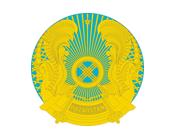 
      ________________________________________________________________________
      (Білім беру ұйымының атауы)
      СЕРТИФИКАТ
      _________________________________________________________________________
      (атағы, тегі, аты, әкесінің аты ( болған жағдайда))
      _________________________________________________________________________
      (оқудан өткен мерзімі)
      _________________________________________________________________________
      (санат атауы)
      _________________________________________________________________________
      _________________________________________________________________________
      оқу курстарынан өтті
      Білім беру ұйымының бастығы ______________________________________________
      Место
      для QR – кода
      QR – код орны
      ____________ қаласы 20 _____ ж. "___" ______ тіркеу № _______________
					© 2012. РГП на ПХВ «Институт законодательства и правовой информации Республики Казахстан» Министерства юстиции Республики Казахстан
				
      Исполняющий обязанности Министра по чрезвычайным ситуациям Республики Казахстан 

__________________Б. Сыздыков

      Министр экологии и природных ресурсов Республики Казахстан 

__________________Е. Нысанбаев
Утверждены
совместным приказом
Министра экологии и
природных ресурсов
Республики Казахстан
от "14" ноября 2023 года № 320-П
и Министра
по чрезвычайным ситуациям
Республики Казахстан
от "10" ноября 2023 года № 605Приложение 1
К правилам организации и
прохождения обучения
руководителей и сотрудников
государственной лесной охраны,
лесной пожарной станции,
природоохранных и 
лесных учреждении
Актюбинской обл.
Атырауской обл.
ЗКО
Мангистауской обл.
г. Астана
Карагандинской обл.
обл. Ұлытау
Павлодарской обл.
Акмолинской обл.
Костанайской обл.
СКО
УЦ г.Актобе
УЦ г.Актобе
УЦ г.Актобе
УЦ г.Актобе
УЦ г. Астана
УЦ г. Астана
УЦ г. Астана
УЦ г. Астана
УЦ г.Кокшетау
УЦ г.Кокшетау
УЦ г.Кокшетау
ВКО
обл. Абай
г. Алматы
Алматинской обл.
обл. Жетісу
Жамбылской обл.
г. Шымкент
Кызылординской обл.
Туркестанская обл.
УЦ г.Усть-Каменогорск
УЦ г.Усть-Каменогорск
УЦ г. Алматы
УЦ г. Алматы
УЦ г. Алматы
УЦ г. Алматы
УЦ г. Шымкент
УЦ г. Шымкент
УЦ г. ШымкентПриложение 2
К правилам организации и
прохождения обучения
сотрудников государственной
лесной охраны, лесной
пожарной станции и
руководителей
природоохранных и
лесных учреждении
№
ФИО ИНН, телефон сот.
Должность
Категория обучаемых
Период обучения
Наименование города расположения Учебного центраПриложение 3
К правилам организации и
прохождения обучения
сотрудников государственной
лесной охраны, лесной
пожарной станции и
руководителей
природоохранных и
лесных учреждении
№ п/п
Категория обучаемых
Период обучения
Лесные учреждения областей
Лесные учреждения областей
Лесные учреждения областей
Лесные учреждения областей
Лесные учреждения областей
Лесные учреждения областей
Лесные учреждения областей
№ п/п
Категория обучаемых
Период обучения
Актюбинской обл.
Атырауской обл.
ЗКО
Мангистауской обл.
ИТОГО
г. Астана
Карагандинской обл.
№ п/п
Категория обучаемых
Период обучения
УЦ г.Актобе
УЦ г.Актобе
УЦ г.Актобе
УЦ г.Актобе
УЦ г.Актобе
УЦ г. Астана
УЦ г. Астана
№ п/п
Категория обучаемых
Период обучения
1
2
3
4
5
6
1
2
3
Лесные учреждения областей
Лесные учреждения областей
Лесные учреждения областей
Лесные учреждения областей
Лесные учреждения областей
Лесные учреждения областей
Лесные учреждения областей
Лесные учреждения областей
Лесные учреждения областей
Лесные учреждения областей
обл. Улытау
ИТОГО
Акмолинской обл.
Костанайской обл.
СКО
ИТОГО
ВКО
обл. Абай
Павлодарской обл.
ИТОГО
УЦ г. Астана
УЦ г. Астана
УЦ г.Кокшетау
УЦ г.Кокшетау
УЦ г.Кокшетау
УЦ г.Кокшетау
УЦ г.Усть-Каменогорск
УЦ г.Усть-Каменогорск
УЦ г.Усть-Каменогорск
УЦ г.Усть-Каменогорск
7
8
9
10
11
12
13
Лесные учреждения областей
Лесные учреждения областей
Лесные учреждения областей
Лесные учреждения областей
Лесные учреждения областей
Лесные учреждения областей
Лесные учреждения областей
Лесные учреждения областей
Лесные учреждения областей
Лесные учреждения областей
г. Алматы
Алматинской обл.
обл. Жетысу
Жамбылской обл.
ИТОГО
г. Шымкент
Кызылординской обл.
Туркестанская обл.
ИТОГО
ИТОГО
УЦ г. Алматы
УЦ г. Алматы
УЦ г. Алматы
УЦ г. Алматы
УЦ г. Алматы
УЦ г. Шымкент
УЦ г. Шымкент
УЦ г. Шымкент
УЦ г. Шымкент
14
15
16
17
18
19
20Приложение 4
К правилам организации и
прохождения обучения
руководителей и сотрудников
государственной лесной охраны,
лесной пожарной станции и
природоохранных и 
лесных учреждении
п/п №
Ф.И.О
должность
Сотовый номер (WhatsApp)
Закрепленная тема занятия
Дата и время проведения
1
2
3
Темы проводимые преподавателями УЦ
Темы проводимые преподавателями УЦ
Темы проводимые преподавателями УЦ
Темы проводимые преподавателями УЦ
Темы проводимые преподавателями УЦ
Темы проводимые преподавателями УЦПриложение 5
К правилам организации и
прохождения обучения
руководителей и сотрудников
государственной лесной охраны,
лесной пожарной станции,
природоохранных и
лесных учреждении
№ п/п
Наименование разделов и тем
Всего часов
Практ./сем.
Преподаватель от оти клхжм /АГЗ
№ п/п
Наименование разделов и тем
Всего часов
Лекции
Практ./сем.
Преподаватель от оти клхжм /АГЗ
1
2
3
4
5
6
Раздел 1: Законодательные и нормативно-правовые акты в сфере охраны лесов от пожаров
Раздел 1: Законодательные и нормативно-правовые акты в сфере охраны лесов от пожаров
Раздел 1: Законодательные и нормативно-правовые акты в сфере охраны лесов от пожаров
Раздел 1: Законодательные и нормативно-правовые акты в сфере охраны лесов от пожаров
Раздел 1: Законодательные и нормативно-правовые акты в сфере охраны лесов от пожаров
Раздел 1: Законодательные и нормативно-правовые акты в сфере охраны лесов от пожаров
1.
Тема № 1. Лесной Кодекс РК (в части охраны лесов). Правила пожарной безопасности в лесах РК (в части касающейся его функций). Кодекс РК "Об административных правонарушениях" (в части статей касающихся его функций). Закон РК "Об особо охраняемых природных территориях". Правила осуществления авиационных работ по охране и защите лесного фонда. Положение о лесной пожарной станции лесовладельца. Термины и определения принятые в лесной пожарной службе.
2
2
ОТИ
Всего:
Всего:
2
2
Раздел 2: Лесные пожары и особенности их развития
Раздел 2: Лесные пожары и особенности их развития
Раздел 2: Лесные пожары и особенности их развития
Раздел 2: Лесные пожары и особенности их развития
Раздел 2: Лесные пожары и особенности их развития
Раздел 2: Лесные пожары и особенности их развития
2.
Тема № 1. Классификация лесных пожаров. Условия возникновения и развития лесных пожаров.
2
2
ОТИ
Всего:
Всего:
2
2
Раздел 3: Противопожарная профилактика ОТИ
Раздел 3: Противопожарная профилактика ОТИ
Раздел 3: Противопожарная профилактика ОТИ
Раздел 3: Противопожарная профилактика ОТИ
Раздел 3: Противопожарная профилактика ОТИ
Раздел 3: Противопожарная профилактика ОТИ
3.
Тема № 1. Общие понятия о пожарной профилактике в лесах. Классификация противопожарных преград. Очистка мест рубок и уборка внелесосечной захламленности. Устройство лесных дорог. Создание защитных противопожарных полос путем управляемого отжига. Устройство пожарных водоемов. Устройство сети пожарно-наблюдательных пунктов, вышек, мачт, систем раннего обнаружения.
2
2
ОТИ
Всего:
Всего:
2
2
Раздел 4: Организация работы лесопожарной службы
Раздел 4: Организация работы лесопожарной службы
Раздел 4: Организация работы лесопожарной службы
Раздел 4: Организация работы лесопожарной службы
Раздел 4: Организация работы лесопожарной службы
Раздел 4: Организация работы лесопожарной службы
4.
Тема № 1. Регламентация работы лесопожарных служб. Обязанности личного состава команды на основном пожарном автомобиле по табелю номеров боевого расчета. Ознакомление с экипировкой пожарного. Порядок действий личного состава команды при сборе и выезде по тревоге. Определение места лесного пожара с использованием навигационных приборов и плана лесонасаждений. Приборы объективного контроля, порядок их эксплуатации.
2
2
ОТИ
Всего:
Всего:
2
2
Раздел 5: Связь и информационное обеспечение
Раздел 5: Связь и информационное обеспечение
Раздел 5: Связь и информационное обеспечение
Раздел 5: Связь и информационное обеспечение
Раздел 5: Связь и информационное обеспечение
Раздел 5: Связь и информационное обеспечение
5.
Тема № 1. Организация системы связи. Виды и средства связи. Принцип работы УКВ радиостанций. Тактико-технические характеристики радиостанций, используемых в лесном хозяйстве.
2
2
ОТИ
6.
Тема № 2. Порядок сбора, обработки, передачи и хранения информации. Виды оперативной информации. Правила радиообмена.
2
2
ОТИ
Всего:
Всего:
4
2
2
Раздел 6: Организация тушения лесных пожаров
Раздел 6: Организация тушения лесных пожаров
Раздел 6: Организация тушения лесных пожаров
Раздел 6: Организация тушения лесных пожаров
Раздел 6: Организация тушения лесных пожаров
Раздел 6: Организация тушения лесных пожаров
7.
Тема № 1. Порядок организации работы штаба пожаротушения. Функциональные обязанности руководителя тушения лесного пожара, членов оперативного штаба пожаротушения и руководителей боевых участков на пожаре.
2
2
УЦ
Всего:
Всего:
2
2
Раздел 7: Технология тушения лесных пожаров
Раздел 7: Технология тушения лесных пожаров
Раздел 7: Технология тушения лесных пожаров
Раздел 7: Технология тушения лесных пожаров
Раздел 7: Технология тушения лесных пожаров
Раздел 7: Технология тушения лесных пожаров
8.
Тема № 1. Разведка пожара и составление первоначального, основного и ситуационного планов тушения пожара. Классификация тактических способов и приемов тушения пожара. Основные технические способы тушения лесных пожаров.
2
2
ОТИ
Всего:
Всего:
2
2
Раздел 8: Способы, приемы и особенности тушения отдельных видов пожаров
Раздел 8: Способы, приемы и особенности тушения отдельных видов пожаров
Раздел 8: Способы, приемы и особенности тушения отдельных видов пожаров
Раздел 8: Способы, приемы и особенности тушения отдельных видов пожаров
Раздел 8: Способы, приемы и особенности тушения отдельных видов пожаров
Раздел 8: Способы, приемы и особенности тушения отдельных видов пожаров
9.
Тема № 1. Тушение лесных пожаров (верховые, низовые, пятнистые, торфяные, в горах). Тушение степных пожаров. Дотушивание пожаров и окарауливание пожарищ.
4
4
ОТИ
Всего:
Всего:
4
4
Раздел 9: Охрана труда и техника безопасности при тушении лесных пожаров
Раздел 9: Охрана труда и техника безопасности при тушении лесных пожаров
Раздел 9: Охрана труда и техника безопасности при тушении лесных пожаров
Раздел 9: Охрана труда и техника безопасности при тушении лесных пожаров
Раздел 9: Охрана труда и техника безопасности при тушении лесных пожаров
Раздел 9: Охрана труда и техника безопасности при тушении лесных пожаров
10.
Тема № 1. Общие положения охраны труда и техники безопасности. Допуск к тушению лесных пожаров. Порядок обеспечения средствами индивидуальной защиты (СИЗ). Порядок обеспечение спецодеждой и полевым снаряжением. Отдых и ночлег в местах работ по тушению пожара.
2
2
ОТИ
11.
Тема № 2. Требования безопасности при доставке лесных пожарных команд. Техника безопасности при разведке пожара, разработке плана тушения и подготовке личного состава. Меры техники безопасности при тушении кромки. Безопасность работ при тушении отжигом. Безопасность работ при тушении огнетушащими составами и техническими средствами. Организации поисково-спасательных и эвакуационных мероприятий в зоне действия пожара.
2
2
ОТИ
Всего:
Всего:
4
4
Раздел 10: Организация первой помощи при заболеваниях и травмах на пожарах, эвакуация пострадавших.
Раздел 10: Организация первой помощи при заболеваниях и травмах на пожарах, эвакуация пострадавших.
Раздел 10: Организация первой помощи при заболеваниях и травмах на пожарах, эвакуация пострадавших.
Раздел 10: Организация первой помощи при заболеваниях и травмах на пожарах, эвакуация пострадавших.
Раздел 10: Организация первой помощи при заболеваниях и травмах на пожарах, эвакуация пострадавших.
Раздел 10: Организация первой помощи при заболеваниях и травмах на пожарах, эвакуация пострадавших.
12.
Тема № 1. Организация первой помощи при заболеваниях и травмах на пожарах, эвакуация пострадавших.
2
2
УЦ
Всего:
Всего:
2
2
Раздел 11: Машины и оборудование, используемые при тушении лесных пожаров
Раздел 11: Машины и оборудование, используемые при тушении лесных пожаров
Раздел 11: Машины и оборудование, используемые при тушении лесных пожаров
Раздел 11: Машины и оборудование, используемые при тушении лесных пожаров
Раздел 11: Машины и оборудование, используемые при тушении лесных пожаров
Раздел 11: Машины и оборудование, используемые при тушении лесных пожаров
13.
Тема № 1. Ручные средства пожаротушения. Моторизованные средства пожаротушения, оборудование и оснастка. Технические средства пожаротушения. Навесное оборудование и агрегаты.
2
2
УЦ
14.
Тема № 2. Машины и оборудование, используемые при тушении лесных пожаров. Средства и способы доставки (подачи) огнетушащих веществ.
2
2
УЦ
Всего:
Всего:
4
4
Раздел 12: Профессиональная подготовка (приложение 1)
Раздел 12: Профессиональная подготовка (приложение 1)
Раздел 12: Профессиональная подготовка (приложение 1)
Раздел 12: Профессиональная подготовка (приложение 1)
Раздел 12: Профессиональная подготовка (приложение 1)
Раздел 12: Профессиональная подготовка (приложение 1)
15.
Подготовка на тренажерах по посадке в вертолет, высадке с вертолета.
1
-
1
ОТИ
16.
Упражнение 1 – сбор и выезд по сигналу "на пожар"
1
-
1
ОТИ
17.
Упражнение 2 – тушение условного лесного пожара
1
-
1
ОТИ
18.
Упражнение 3 – забор воды из "открытого водоема" с установкой АЦ на водоем с присоединением 2-х (по 4 м) всасывающих рукавов.
2
-
2
УЦ
19.
Упражнение 3.1. - забор воды МЛПК из "открытого водоема".
1
-
1
ОТИ
20.
Упражнение 4 - боевое развертывание отделения на АЦ с подачей двух стволов "Б" на локальный очаг горения.
2
-
2
УЦ
21.
Упражнение 4.1 - боевое развертывание МЛПК с подачей воды на локальный очаг горения. 
2
-
2
ОТИ
22.
Упражнение 5 - боевое развертывание МЛПК в движении по кромке пожара. 
2
-
2
ОТИ
23.
Упражнение 6 - подача воды на высоту ≥ 50 м. двумя помпами в перекачку.
1
-
1
ОТИ
Прием зачетов
4
-
4
ОТИ/УЦ
Всего:
Всего:
17
17
Раздел 13: Тактико-технические характеристики, назначение и устройство пожарных автомобилей и МЛПК
Раздел 13: Тактико-технические характеристики, назначение и устройство пожарных автомобилей и МЛПК
Раздел 13: Тактико-технические характеристики, назначение и устройство пожарных автомобилей и МЛПК
Раздел 13: Тактико-технические характеристики, назначение и устройство пожарных автомобилей и МЛПК
Раздел 13: Тактико-технические характеристики, назначение и устройство пожарных автомобилей и МЛПК
Раздел 13: Тактико-технические характеристики, назначение и устройство пожарных автомобилей и МЛПК
24.
Тема № 1. Дополнительные трансмиссии специальных агрегатов основных пожарных автомобилей. Системы дополнительного охлаждения двигателей пожарных автомобилей.
1
1
УЦ
25.
Тема № 2. Емкость для воды и пенообразователя, обогрев емкости для воды, пенообразователя и насосного отсека. Общие сведения о средствах пенного тушения.
1
1
УЦ
26.
Тема № 3. Пожарные насосы. Вакуумные системы центробежных пожарных насосов.
1
1
УЦ
27.
Тема № 4. Органы управления и дополнительное оборудование основных пожарных автомобилей.
1
1
УЦ/ ОТИ
28.
Тема № 5. Специальный кузов и Ұмкости для огнетушащих веществ.
Ведение основных действий на пожаре.
1
1
УЦ/ ОТИ
Всего:
Всего:
5
3
2
Раздел 14: Диагностирование, техническое обслуживание и текущий ремонт пожарных автомобилей и их специальных агрегатов, МЛПК
Раздел 14: Диагностирование, техническое обслуживание и текущий ремонт пожарных автомобилей и их специальных агрегатов, МЛПК
Раздел 14: Диагностирование, техническое обслуживание и текущий ремонт пожарных автомобилей и их специальных агрегатов, МЛПК
Раздел 14: Диагностирование, техническое обслуживание и текущий ремонт пожарных автомобилей и их специальных агрегатов, МЛПК
Раздел 14: Диагностирование, техническое обслуживание и текущий ремонт пожарных автомобилей и их специальных агрегатов, МЛПК
Раздел 14: Диагностирование, техническое обслуживание и текущий ремонт пожарных автомобилей и их специальных агрегатов, МЛПК
29.
Тема № 1. Диагностирование, техническое обслуживание и текущий ремонт пожарных автомобилей и их специальных агрегатов, МЛПК. Правила техники безопасности при техническом обслуживании, ремонте и эксплуатации пожарных автомобилей и МЛПК.
2
2
УЦ/ ОТИ
Всего:
Всего:
2
2
Раздел 15: Основные требования "Правил осуществления авиационных работ по охране и защите лесного фонда", других законодательных и нормативно-правовых актов в сфере охраны лесов от пожаров
Раздел 15: Основные требования "Правил осуществления авиационных работ по охране и защите лесного фонда", других законодательных и нормативно-правовых актов в сфере охраны лесов от пожаров
Раздел 15: Основные требования "Правил осуществления авиационных работ по охране и защите лесного фонда", других законодательных и нормативно-правовых актов в сфере охраны лесов от пожаров
Раздел 15: Основные требования "Правил осуществления авиационных работ по охране и защите лесного фонда", других законодательных и нормативно-правовых актов в сфере охраны лесов от пожаров
Раздел 15: Основные требования "Правил осуществления авиационных работ по охране и защите лесного фонда", других законодательных и нормативно-правовых актов в сфере охраны лесов от пожаров
Раздел 15: Основные требования "Правил осуществления авиационных работ по охране и защите лесного фонда", других законодательных и нормативно-правовых актов в сфере охраны лесов от пожаров
30.
Тема № 1. "Правила осуществления авиационных работ по охране и защите лесного фонда". Правила выполнения десантных работ (ПВДР-2016).
2
2
ОТИ
Всего:
Всего:
2
2
Раздел 16: Профессиональная подготовка (приложение 1)
Раздел 16: Профессиональная подготовка (приложение 1)
Раздел 16: Профессиональная подготовка (приложение 1)
Раздел 16: Профессиональная подготовка (приложение 1)
Раздел 16: Профессиональная подготовка (приложение 1)
Раздел 16: Профессиональная подготовка (приложение 1)
31.
Упражнение 3.1- "Забор воды МЛПК из открытого водоема".
1
-
1
ОТИ
32.
Упражнение 4.1- Боевое развертывание МЛПК с подачей воды на локальный очаг горения. 
1
-
1
ОТИ
33.
Упражнение 5.1 -боевое развертывание МЛПК в движении по кромке пожара. 
1
-
1
ОТИ
Всего:
Всего:
3
3
Итоговый контроль
Итоговый контроль
Итоговый контроль
Итоговый контроль
Итоговый контроль
Итоговый контроль
Прием зачетов
4
-
4
ОТИ
Итого
63
35
28Приложение 6 
К правилам организации и
прохождения обучения
руководителей и сотрудников
государственной лесной охраны,
лесной пожарной станции и
природоохранных и
лесных учреждении
Оценка по буквенной системе
Цифровой эквивалент баллов
% - ное содержание
Оценка по традиционной системе
A
4,0
95 – 100
Отлично
A-
3,67
90 – 94
Отлично
B+
3,33
85 – 89
Хорошо
B
3,0
80 – 84
Хорошо
B-
2,67
75 – 79
Хорошо
C+
2,33
70 – 74
Хорошо
C
2,0
65 – 69
Удовлетворительно
C-
1,67
60 – 64
Удовлетворительно
D+
1,33
55 – 59
Удовлетворительно
D
1,0
50 – 54
Удовлетворительно
FX
0,5
25-49
НеудовлетворительноПриложение 7
К правилам организации и
прохождения обучения
руководителей и сотрудников
государственной лесной охраны,
лесной пожарной станции и
природоохранных и
лесных учрежденииФорма